Comune di Cinisello Balsamo – Città Metropolitana di MilanoGara per Progettazione esecutiva e Costruzione di un’area feste con struttura di copertura in membrana tessile in comune di Cinisello Balsamo (MI)Oggetto: Risposta a richieste di chiarimento La presente, a seguito richieste ricevute, per confermare che per consultare gli elaborati progettuali (disegni, relazioni, computi etc) è necessario accedere al link: https://attinew.comune.cinisello-balsamo.mi.it/atti/AttiPubblicazioni : una volta caricata la pagina,  compilare i seguenti campi (si veda rettangolo rosso in immagini qui sotto) :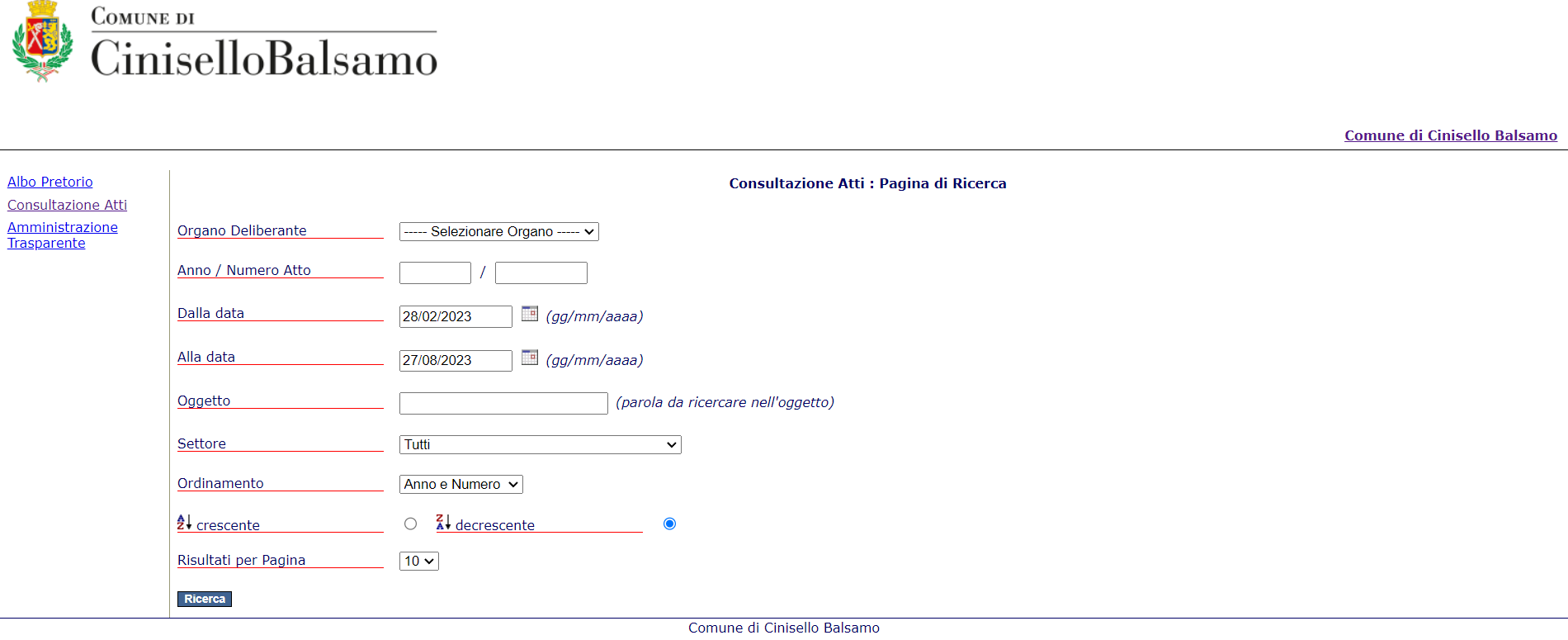 per “Organo Deliberante”: selezionare dal menu a tendina “Giunta comunale”per “Anno/Numero atto”: scrivere nel primo campo “2023” e nel secondo campo “57”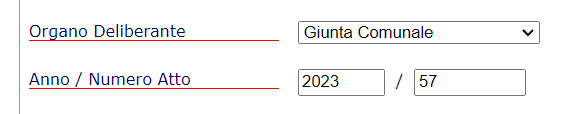 cliccando poi sul pulsante blu “ricerca” a fondo pagina verrà visualizzata la seguente schermata: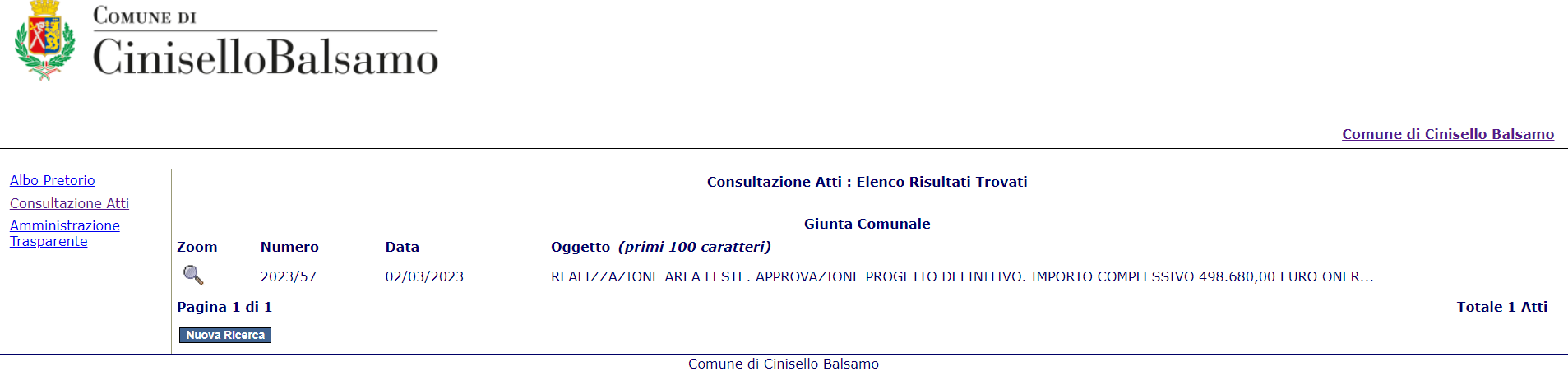 cliccare ora sulla lente di ingrandimento (zoom, si veda cerchio rosso nell’immagine sopra) per visualizzare i file del progetto definitivo. I file relativi al lotto 1 (oggetto della presente gara di appalto) sono quelli qui sotto elencati in colore blu (gli ulteriori allegati tecnici riguardanti il lotto 2, non relativo alla presente procedura, sono indicati qui sotto in colore rosso e carattere barrato):I file sono in formato *.p7m (file firmati digitalmente): per trasformarli in file *.pdf occorre aprirli con un programma gratuito (per esempio “Aruba sign” scaricabile al link https://www.pec.it/gestione-supporto-firma-digitale.aspx aprendo il menu a tendina "Software per firmare", si veda immagine qui sotto) e salvarli sul proprio pc in formato *.pdf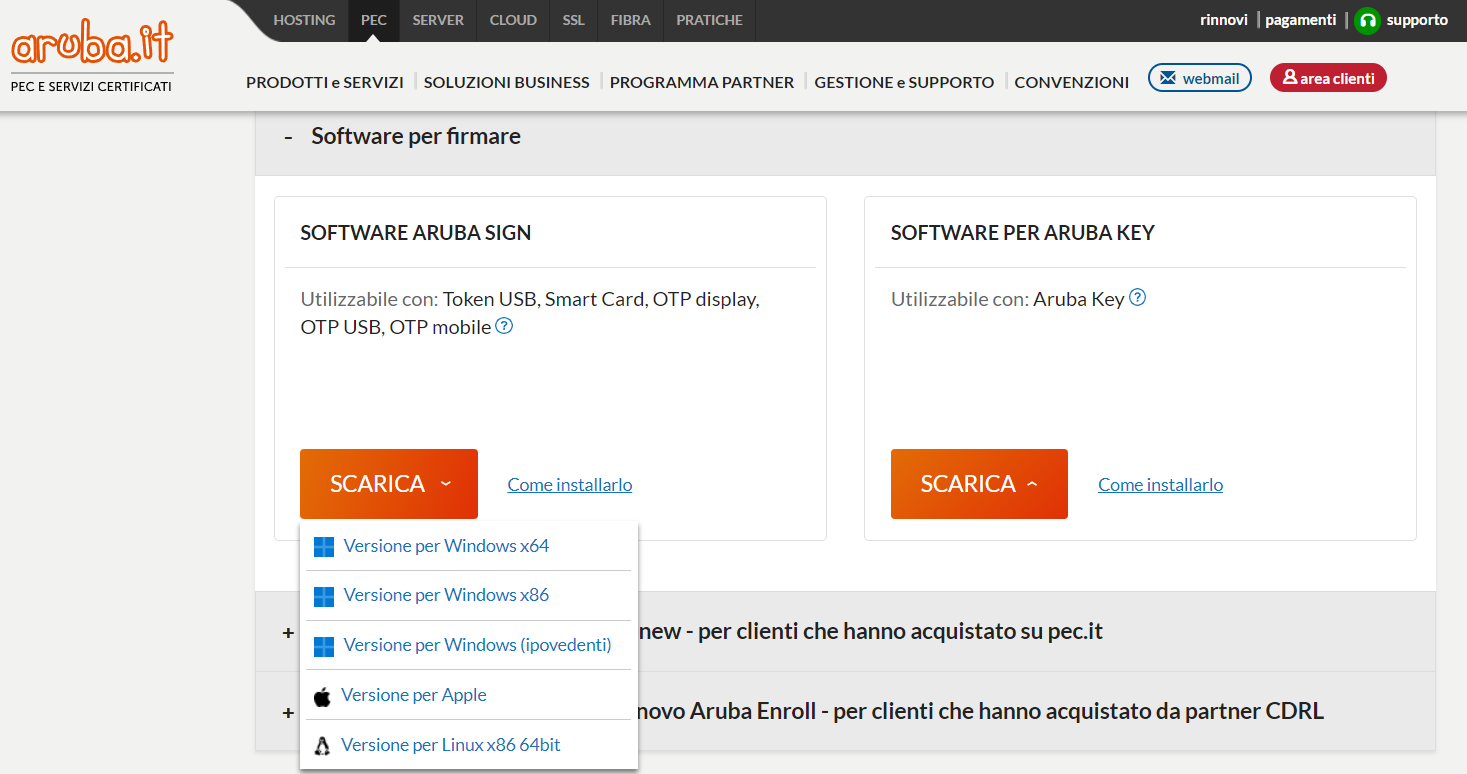 Il “capitolato speciale d’appalto” relativo al lotto 1 è scaricabile alla pagina https://www.comune.cinisello-balsamo.mi.it/spip.php?article37003 cliccando sul file *.pdf “Capitolato” PDEF 01 Relazione generale tecnico-illustrativa.pdf.p7mPDEF 02 Rendering.pdf.p7mPDEF 03.0.1 Elaborati grafici delle opere.pdf.p7mPDEF 03.0.2 Elaborati grafici delle opere.pdf.p7mPDEF 03.1.1 Elaborati grafici delle opere.pdf.p7mPDEF 03.1.2 Elaborati grafici delle opere.pdf.p7mPDEF 03.1.3 Elaborati grafici delle opere.pdf.p7mPDEF 03.1.4 Elaborati grafici delle opere.pdf.p7mPDEF 03.1.5 Elaborati grafici delle opere.pdf.p7mPDEF 03.1.6 Elaborati grafici delle opere.pdf.p7mPDEF 03.1.7 Elaborati grafici delle opere.pdf.p7mPDEF 03.2.1 Elaborati grafici delle opere.pdf.p7mPDEF 03.2.2 Elaborati grafici delle opere.pdf.p7mPDEF 03.2.3 Elaborati grafici delle opere.pdf.p7mPDEF 03.2.4 Elaborati grafici delle opere.pdf.p7mPDEF 03.2.5 Elaborati grafici delle opere.pdf.p7mPDEF 03.2.6 Elaborati grafici delle opere.pdf.p7mPDEF 03.2.7 Elaborati grafici delle opere.pdf.p7mPDEF 04 Relazione geologica.pdf.p7mPDEF 05 Relazione strutturale.pdf.p7mPDEF 06 Relazione geotecnica.pdf.p7mPDEF 07 Relazione di invarianza idraulica.pdf.p7mPDEF 08 Capitolato speciale descrittivo e prestazionale.pdf.p7mPDEF 09 Computo estimativo dell'opera Lotto 1 - Analisi prezzi.pdf.p7mPDEF 13 Cronoprogramma Lotto 1.pdf.p7mquadro economico lotto 1 L .pdfquadro economico lotto 2 L.pdfPDEF 11 Computo estimativo dell'opera Lotto 2 - Analisi prezzi.pdf.p7m